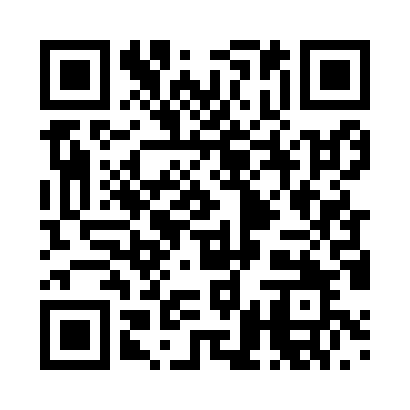 Prayer times for Adolfshutte, GermanyMon 1 Apr 2024 - Tue 30 Apr 2024High Latitude Method: Angle Based RulePrayer Calculation Method: Muslim World LeagueAsar Calculation Method: ShafiPrayer times provided by https://www.salahtimes.comDateDayFajrSunriseDhuhrAsrMaghribIsha1Mon4:396:371:064:397:369:272Tue4:366:351:064:407:389:293Wed4:336:321:054:417:399:314Thu4:316:301:054:427:419:335Fri4:286:281:054:437:439:356Sat4:256:261:054:447:449:387Sun4:226:241:044:447:469:408Mon4:196:211:044:457:489:429Tue4:166:191:044:467:499:4510Wed4:136:171:034:477:519:4711Thu4:106:151:034:487:529:4912Fri4:076:131:034:487:549:5213Sat4:046:101:034:497:569:5414Sun4:016:081:024:507:579:5615Mon3:586:061:024:517:599:5916Tue3:556:041:024:518:0110:0117Wed3:526:021:024:528:0210:0418Thu3:496:001:014:538:0410:0619Fri3:465:581:014:548:0610:0920Sat3:435:561:014:548:0710:1221Sun3:395:541:014:558:0910:1422Mon3:365:521:014:568:1110:1723Tue3:335:501:004:578:1210:2024Wed3:305:481:004:578:1410:2225Thu3:265:461:004:588:1610:2526Fri3:235:441:004:598:1710:2827Sat3:205:421:004:598:1910:3128Sun3:165:401:005:008:2010:3429Mon3:135:381:005:018:2210:3730Tue3:105:3612:595:018:2410:40